Questionnaire ApidaeQuestionnaireNom de la fiche :Type : ProducteurIdentificationMoyens de communication : Adresse : Entité de gestionEntité de gestion:ContactsContacts :PrésentationDescriptif court :Descriptif détaillé :Types de produit:Cocher les critères correspondant à votre offre:Statut de l'exploitant:Cocher les critères correspondant à votre offre:Produit AOC / AOP / IGP : Oui/NonDescriptif AOC / AOP / IGP :Labels chartes qualite:Cocher les critères correspondant à votre offre:Charte qualité :LocalisationGéolocalisation :Latitude :Longitude :Environnements:Cocher les critères correspondant à votre offre:Complément localisation :PrestationsÉquipements:Cocher les critères correspondant à votre offre:Services:Cocher les critères correspondant à votre offre:Activités:Cocher les critères correspondant à votre offre:Types de clientèle:Cocher les critères correspondant à votre offre:Nb pers min pour tarif groupe : Taille groupe max : Complément accueil :Langues parlées:Cocher les critères correspondant à votre offre:Animaux acceptés : Oui/NonConditions d'accueil des animaux :Labels Tourisme et Handicap:Cocher les critères correspondant à votre offre:Tourisme adapté:Cocher les critères correspondant à votre offre:Nb. pers. pouvant être accueillies simultanément en fauteuil roulant : OuverturePériodes d'ouvertures :Ouvert toute l'année : Oui / NonIndications période / saisonnalité:Cocher les critères correspondant à votre offre:TarifsTarifs :Pour un tarif unique, saisir la même valeur dans le champ Minimum et Maximum.Pour un tarif « à partir de », saisir la valeur uniquement dans le champ Minimum.Du :		 Au :		Du :		 Au :		Du :		 Au :		Modes de paiement:Cocher les critères correspondant à votre offre:Complément tarifs :MultimédiasIllustrations : Nous vous remercions de nous transmettre tout type de multimédia (photo numérique 10 Mo max, lien web cam, fichier pdf 10 Mo max,vidéo) de préférence par mail  ou autre support numérique (CD, DVD).Fait le____/____ / ________SignatureLes informations fournies dans ce questionnaire sont potentiellement publiées et seront centralisées dans la base Apidae. Elles pourront être exploitées par différents partenaires.Merci de votre collaborationbase.apidae-tourisme.com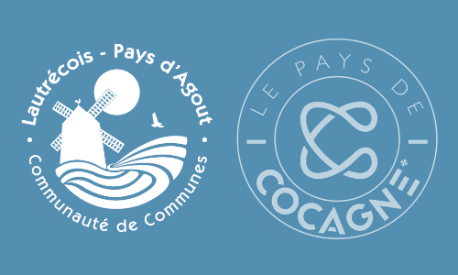                            Questionnaire généré le : ………………………………….Moyens de communicationCoordonnéesPrécisions (ex: en soirée, hors saison, etc.)TéléphoneMélSite web (URL)Site internet mobileFaxTéléphone /faxPage facebookGoogle +TwitterTripadvisorYelpShorty URLCivilitéNomPrénomFonctionMoyens communicationDate de débutDate de finJour de fermetureHorairesLibellé tarifaireMinimum (€)Maximum (€)Forfait groupe adultesForfait groupe enfantsGroupe adultesGroupe enfantsAdulteEnfantLibellé tarifaireMinimum (€)Maximum (€)Forfait groupe adultesForfait groupe enfantsGroupe adultesGroupe enfantsAdulteEnfantLibellé tarifaireMinimum (€)Maximum (€)Forfait groupe adultesForfait groupe enfantsGroupe adultesGroupe enfantsAdulteEnfant